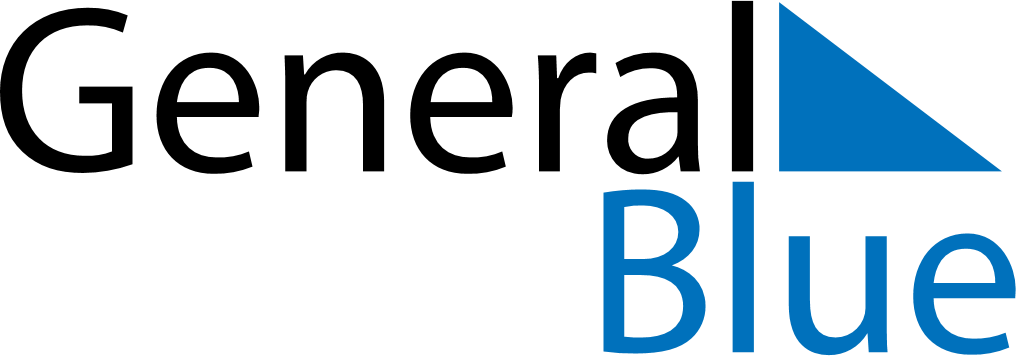 August 2024August 2024August 2024August 2024August 2024August 2024Logrono, La Rioja, SpainLogrono, La Rioja, SpainLogrono, La Rioja, SpainLogrono, La Rioja, SpainLogrono, La Rioja, SpainLogrono, La Rioja, SpainSunday Monday Tuesday Wednesday Thursday Friday Saturday 1 2 3 Sunrise: 7:02 AM Sunset: 9:30 PM Daylight: 14 hours and 27 minutes. Sunrise: 7:03 AM Sunset: 9:28 PM Daylight: 14 hours and 25 minutes. Sunrise: 7:04 AM Sunset: 9:27 PM Daylight: 14 hours and 23 minutes. 4 5 6 7 8 9 10 Sunrise: 7:05 AM Sunset: 9:26 PM Daylight: 14 hours and 21 minutes. Sunrise: 7:06 AM Sunset: 9:25 PM Daylight: 14 hours and 18 minutes. Sunrise: 7:07 AM Sunset: 9:24 PM Daylight: 14 hours and 16 minutes. Sunrise: 7:08 AM Sunset: 9:22 PM Daylight: 14 hours and 14 minutes. Sunrise: 7:09 AM Sunset: 9:21 PM Daylight: 14 hours and 11 minutes. Sunrise: 7:10 AM Sunset: 9:20 PM Daylight: 14 hours and 9 minutes. Sunrise: 7:11 AM Sunset: 9:18 PM Daylight: 14 hours and 7 minutes. 11 12 13 14 15 16 17 Sunrise: 7:12 AM Sunset: 9:17 PM Daylight: 14 hours and 4 minutes. Sunrise: 7:13 AM Sunset: 9:15 PM Daylight: 14 hours and 2 minutes. Sunrise: 7:14 AM Sunset: 9:14 PM Daylight: 13 hours and 59 minutes. Sunrise: 7:15 AM Sunset: 9:13 PM Daylight: 13 hours and 57 minutes. Sunrise: 7:16 AM Sunset: 9:11 PM Daylight: 13 hours and 54 minutes. Sunrise: 7:17 AM Sunset: 9:10 PM Daylight: 13 hours and 52 minutes. Sunrise: 7:19 AM Sunset: 9:08 PM Daylight: 13 hours and 49 minutes. 18 19 20 21 22 23 24 Sunrise: 7:20 AM Sunset: 9:07 PM Daylight: 13 hours and 47 minutes. Sunrise: 7:21 AM Sunset: 9:05 PM Daylight: 13 hours and 44 minutes. Sunrise: 7:22 AM Sunset: 9:04 PM Daylight: 13 hours and 41 minutes. Sunrise: 7:23 AM Sunset: 9:02 PM Daylight: 13 hours and 39 minutes. Sunrise: 7:24 AM Sunset: 9:01 PM Daylight: 13 hours and 36 minutes. Sunrise: 7:25 AM Sunset: 8:59 PM Daylight: 13 hours and 34 minutes. Sunrise: 7:26 AM Sunset: 8:57 PM Daylight: 13 hours and 31 minutes. 25 26 27 28 29 30 31 Sunrise: 7:27 AM Sunset: 8:56 PM Daylight: 13 hours and 28 minutes. Sunrise: 7:28 AM Sunset: 8:54 PM Daylight: 13 hours and 25 minutes. Sunrise: 7:29 AM Sunset: 8:52 PM Daylight: 13 hours and 23 minutes. Sunrise: 7:30 AM Sunset: 8:51 PM Daylight: 13 hours and 20 minutes. Sunrise: 7:31 AM Sunset: 8:49 PM Daylight: 13 hours and 17 minutes. Sunrise: 7:32 AM Sunset: 8:48 PM Daylight: 13 hours and 15 minutes. Sunrise: 7:33 AM Sunset: 8:46 PM Daylight: 13 hours and 12 minutes. 